Павлодар қаласының Кенжекөл жалпы орта білім беру мектебіДене тәрбиесі, салауатты өмір салты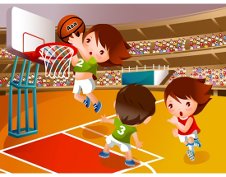 Кенжекөл, 2018«Бекітемін»							           мектеп директоры:								   Ақылжанова С.З.    ______________Кенжекөл жалпы орта білім беру мектебінің 2018-2019 оқу жылына арналған дене тәрбиесі, салауатты өмір салты бойынша жұмыс жоспарыМақсаты: Салауатты өмір салты, дене дамуы және психологиялық денсаулық сақтау дағдыларын, денсаулыққа зиян келтіретін факторларды анықтау біліктілігін ойдағыдай қалыптастыру үшін кеңістік орнату. Бағалау критерийлері:- денсаулық жағдайының скринингіне; - әлеуметтік мақсаттар мен рухани қажеттіліктерге; - теріс ықпалдарға қарсы тұрудың тиімді тәсілдерін меңгеруге; - табиғи қабілеттерді орынды пайдалануға; - денсаулық сақтауға және нығайтуға, қауіпсіз және жауапты мінез-құлыққа; - өмірдегі жаңа жағдайларға сабырлық; - қауіпсіздік және өмір сүру әрекетін қамтамасыз етуге; - денсаулық сақтау ортасын құруға тілегі және даярлық білдіруі. №Шаралар МерзіміЖауаптылар 1ЖКЖ алдын алу декадасы2-11 қыркүйекЖомартова Г.С.Мукушева А.Ж.2Денсаулық фестивалі, 1-11 сыныптар5 қыркүйекЖомартова Г.С.ДШ мұғалімдерінің ӘБСынып жетекшілер3Жүрек ауруларының декадасы21-30 қыркүйекДженаева А.М.4«Денсаулық-зор байлық» үйірмесінің жұмысыЖыл бойыДженаева А.М.5Күзгі кросс, 5-11 сыныптарқыркүйекДШ мұғалімдерінің ӘБСынып жетекшілер6Футзал бойынша жарыстар, 3-8 сыныптарқыркүйекАбенов Ж.К.7Көңілді старт, 4 сыныптарқыркүйекХуан Х.Актайлаков С.Б.8Халықаралық азық-түлік күні16 қазанДженаева А.М.9Азық-түлік декадасы15-24 қазанДженаева А.М.10Ішімдіктен бас тарту ұлттық күні30 қазанДженаева А.М.11Ішімдіктен бас тарту декадасы21-30 қазанДженаева А.М.12Баскетбол бойынша жарыстар,  5-11 сыныптарқазанДШ мұғалімдерінің ӘБ13Көңілді старт, 5 сыныптарқазанСерикбаев Т.К.14АИТВ/ ЖИТС алдын алу бойынша шараларды жандандыру бойынша айлық10.11-10.12Дженаева А.М.15Респираториялық вирустық инфекцияның алдын алу бойынша айлық1-30 қарашаДженаева А.М.16Созылмалы өкпе ауруларымен күресу халықаралық күні14 қарашаДженаева А.М.17Темекіден бас тарту халықаралық күні21 қарашаДженаева А.М.18Темекіден бас тарту декадасы12-21 қарашаДженаева А.М.19Тоғызқұмалақ бойынша жарыстарқарашаХуан Х.20Көңілді старт,   6 сыныптарқарашаДШ мұғалімдерінің ӘБ21«Алға, жеңіске бастаймыз!» спорт туралы танымдық ойын-викторинасы, 9-11 сыныптарқарашаСеримова М.Ш.22ЖИТС-пен күресу халықаралық күні1 желтоқсанДженаева А.М.23СРВИ алдын алу бойынша айлықжелтоқсанДженаева А.М.24Волейбол, пионербол бойынша жарыстар, 5-11 сыныптаржелтоқсанДШ мұғалімдерінің ӘБ25Денсаулық күніжелтоқсанЖомартова Г.С.ДШ мұғалімдерінің ӘБ26 «Мен денсаулығымды күтемін» кітап көрмесіжелтоқсанСеримова М.Ш.27СРВИ алдын алу бойынша айлыққаңтарДженаева А.М.28Қысқы президенттік жарыстар, 5-11 сыныптарқаңтар -ақпанДШ мұғалімдерінің ӘБ29Шаңғы жарысы, 5-11 сыныптарқаңтар-ақпан ДШ мұғалімдерінің ӘБ30Ісік ауруларымен күресухалықаралық күні 4 ақпанДженаева А.М.31Ісік ауруларының алдын алу бойынша  декадник1-10 ақпанДженаева А.М.32Туберкулезбен күресу айлығы22.02-23.03Дженаева А.М.33Бейдәстүр әдісімен сауықтыруды насихаттау бойынша айлықақпанДженаева А.М.34«Көңілді дәрумендер» кітап көрмесіақпанСеримова М.Ш.35Туберкулезбен күресу халықаралық күні24 наурызДженаева А.М.36Денсаулық күні,  5-11 сыныптарнаурызЖомартова Г.С.ДШ мұғалімдерінің ӘБ37ИППП алдын алу шараларын жандандыру айлығы1-30 сәуірДженаева А.М.38Халықаралық денсаулық күні7 сәуірДженаева А.М.39ЖТЖ алдын алу бойынша айлық1-30 сәуірЖомартова Г.С. Дженаева А.М.40Оқушыларды тамақтандыруды ұйымдастыру бойынша декадасы1-10 сәуірКудайбергенова М.А.Дженаева А.М.41Жазғы президенттік жарыстарсәуірДШ мұғалімдерінің ӘБ42Көктемгі кросс, 5-11 сыныптарсәуірДШ мұғалімдерінің ӘБ43Эскери-спорттық эстафетаға қатысусәуірДШ мұғалімдерінің ӘБ44Халықаралық бронхиалды демікпемен күрес күні7 мамырДженаева А.М.45Бронхиалдық демікпемен күрес декадасы29.04-8.05Дженаева А.М.46Халықаралық темекі тартумен күрес күні31 мамырДженаева А.М.47Темекі тартумен күрес айлығы1-31 мамырДженаева А.М.48Ұлттық ойындар күні18 мамырДШ мұғалімдерінің ӘБ49Халықаралық отбасы күні15 мамырДженаева А.М.50Артериялық гипертониямен күрес күні11 мамырДженаева А.М.51Денсаулық күнімамырДШ мұғалімдерінің ӘБ52Көңілді старт:7 сыныптар-8 сыныптар-9 сыныптар –10-11 сыныптар-желтоқсанқаңтарнаурызсәуірДШ мұғалімдерінің ӘБ